
MISSION CANADA 2019
CANADEM ELECTION OBSERVATION MISSION UKRAINE
PRESIDENTIAL ELECTIONS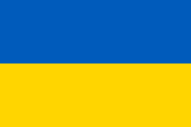 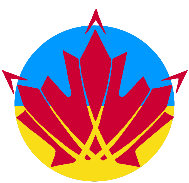 Pour distribution immédiateCOMMUNIQUÉ DE PRESSE
Visite de la Cheffe de mission adjointe à Kherson
Kyiv, le 7 mars 2019La Cheffe adjointe Olya Odynska-Grod de la mission d’observation électorale Mission Canada 2019 en Ukraine s'est rendue dans l'oblast de Kherson les 6 et 7 mars où elle a rencontré divers interlocuteurs régionaux et locaux du processus électoral.« Nos observateurs à long terme sont présents dans chaque oblast d'Ukraine où l’élection se tiendra » a déclaré Madame Odynska-Grod en ajoutant que « dans son travail d’observation, la Mission discute avec toutes les parties prenantes au processus électoral en cours tout en accordant une attention particulière à la participation des femmes, des minorités et des groupes socialement défavorisés ». La Cheffe de mission adjointe a rencontré à Kherson le représentant par intérim du Président ukrainien en Crimée ainsi que des membres de la communauté tatare Mejlis. Elle s’est également entretenue avec des représentants de l’administration électorale ainsi qu’avec les membres d’ONG oeuvrant en faveur de la participation au processus électoral des Roms et des personnes déplacées. « Dans le cadre de nos travaux, il est important de rencontrer les acteurs régionaux travaillant inlassablement sur le terrain », a déclaré la Cheffe de mission adjointe. « Ils peuvent soulever d’importants aspects locaux que nous suivrons au cours de notre travail d’observation. »Un groupe de 50 analystes électoraux et d’observateurs à long terme évaluent le déroulement de la campagne électorale et les préparatifs de l'élection. Il se penchera également sur les procédures de vote et de dépouillement, la compilation des résultats et les activités post-électorales ainsi que sur les procédures de plainte et de recours.Les observateurs et analystes donneront également leur appréciation du contexte politique général, du travail de l’administration électorale, de l’environnement médiatique, du rôle de la société civile, de la participation des femmes ainsi que du respect des droits électoraux des minorités et des personnes déplacées à l’intérieur du pays.Pour ce faire, Mission Canada 2019 consulte l’ensemble des interlocuteurs nationaux et internationaux du processus électoral en Ukraine afin de recueillir leurs informations, points de vue et préoccupations.Environ 110 observateurs à court terme (OCT) devraient arriver en Ukraine approximativement une semaine avant le jour de l’élection présidentielle afin d’appuyer l’équipe déjà sur place.CANADEM a lancé Mission Canada 2019 pour observer l'élection présidentielle en Ukraine prévue pour le 31 mars 2019. La mission d’observation des élections observera tous les aspects du processus électoral présidentiel et évaluera le respect des lois nationales et des normes internationales en matière électorale. La mission est neutre et impartiale dans son évaluation et souhaite contribuer au processus démocratique de l’Ukraine.
Pour toute demande de la part des médias, veuillez contacter :
Téléphone : 063 523 2401Adresse électronique : marta.skurska@canadem.ca###Contexte de la mission d'observation électorale de CANADEMCANADEM a participé à plus de 130 missions dans plus de 40 pays, jouant un rôle crucial dans le renforcement du processus démocratique au niveau mondial.  CANADEM a mobilisé près de 2 000 observateurs électoraux en Ukraine lors de 11 processus électoraux depuis 2004. La MOE CANADEM fonctionne conformément à la « Déclaration de principes pour l’observation électorale internationale » adoptée par les Nations Unies en 2005.	